Barry G. Johnson, Sr. / www.barrygjohnsonsr.comEvangelism 2019 / A Witness; Evangelism / Luke 21:10–13The Lord is looking for witnesses to the world of His wonderful grace to come into a saving relationship with HIm. Luke 21:10–13 (ESV) 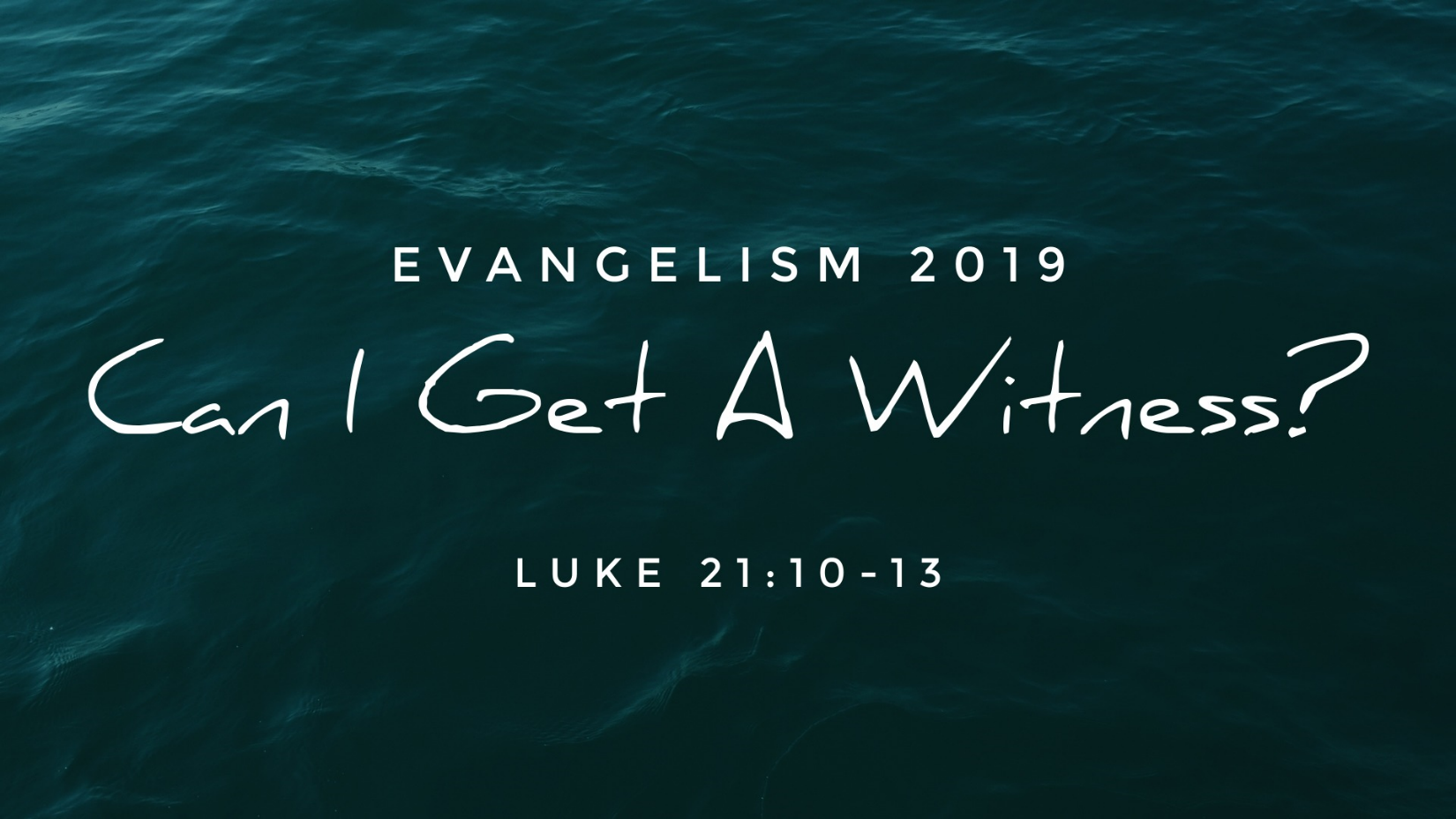 10 Then he said to them, “Nation will rise against nation, and kingdom against kingdom. 11 There will be great earthquakes, and in various places famines and pestilences. And there will be terrors and great signs from heaven. 12 But before all this they will lay their hands on you and persecute you, delivering you up to the synagogues and prisons, and you will be brought before kings and governors for my name’s sake. 13 This will be your opportunity to bear witness. The Best Time for a WitnessLuke 19:39–44 ESV39 And some of the Pharisees in the crowd said to him, “Teacher, rebuke your disciples.” 40 He answered, “I tell you, if these were silent, the very stones would cry out.” 

41 And when he drew near and saw the city, he wept over it, 42 saying, “Would that you, even you, had known on this day the things that make for peace! But now they are hidden from your eyes. 43 For the days will come upon you, when your enemies will set up a barricade around you and surround you and hem you in on every side 44 and tear you down to the ground, you and your children within you. And they will not leave one stone upon another in you, because you did not know the time of your visitation.”Hebrews 3:7–9 ESV7 Therefore, as the Holy Spirit says, 
“Today, if you hear his voice, 
8 do not harden your hearts as in the rebellion, 
on the day of testing in the wilderness, 
9 where your fathers put me to the test 
and saw my works for forty years.2 Corinthians 6:1–11 ESV1 Working together with him, then, we appeal to you not to receive the grace of God in vain. 2 For he says, 
“In a favorable time I listened to you, 
and in a day of salvation I have helped you.” 
Behold, now is the favorable time; behold, now is the day of salvation. 3 We put no obstacle in anyone’s way, so that no fault may be found with our ministry, 4 but as servants of God we commend ourselves in every way: by great endurance, in afflictions, hardships, calamities, 5 beatings, imprisonments, riots, labors, sleepless nights, hunger; 6 by purity, knowledge, patience, kindness, the Holy Spirit, genuine love; 7 by truthful speech, and the power of God; with the weapons of righteousness for the right hand and for the left; 8 through honor and dishonor, through slander and praise. We are treated as impostors, and yet are true; 9 as unknown, and yet well known; as dying, and behold, we live; as punished, and yet not killed; 10 as sorrowful, yet always rejoicing; as poor, yet making many rich; as having nothing, yet possessing everything. 

11 We have spoken freely to you, Corinthians; our heart is wide open.This is our OpportunityColossians 4:6 ESV6 Let your speech always be gracious, seasoned with salt, so that you may know how you ought to answer each person.Acts 17:26–27 ESV26 And he made from one man every nation of mankind to live on all the face of the earth, having determined allotted periods and the boundaries of their dwelling place, 27 that they should seek God, and perhaps feel their way toward him and find him. Yet he is actually not far from each one of us,Esther 4:14 ESV14 For if you keep silent at this time, relief and deliverance will rise for the Jews from another place, but you and your father’s house will perish. And who knows whether you have not come to the kingdom for such a time as this?”God’s Plan of SalvationRomans 10:17 ESV17 So faith comes from hearing, and hearing through the word of Christ.Hebrews 11:6 ESV6 And without faith it is impossible to please him, for whoever would draw near to God must believe that he exists and that he rewards those who seek him.Luke 13:3 ESV3 No, I tell you; but unless you repent, you will all likewise perish.Romans 10:10 ESV10 For with the heart one believes and is justified, and with the mouth one confesses and is saved.1 Peter 3:21 ESV21 Baptism, which corresponds to this, now saves you, not as a removal of dirt from the body but as an appeal to God for a good conscience, through the resurrection of Jesus Christ,1 Corinthians 15:58 ESV58 Therefore, my beloved brothers, be steadfast, immovable, always abounding in the work of the Lord, knowing that in the Lord your labor is not in vain.